Республика Северная Осетия-АланияМуниципальное бюджетное дошкольное образовательное учреждение«Детский сад №24 с. Дачное»  МО-Пригородный районПРИКАЗот « 27 » марта  2020 г.				            	№ 16О приостановлении функционированияобразовательного учрежденияНа основании приказа  Управления образования АМС  МО- Пригородный район № 51 от 27.03.2020 г. «О мерах по выполнению Указа Президента Российской Федерации «Об объявлении в Российской Федерации нерабочих дней», во исполнение Указа Президента РФ от 25 марта 2020 года № 206  «Об объявлении в Российской Федерации нерабочих дней», в соответствии с приказом Министерства  образования и науки РСО-Алания от 26 марта 2020 г. № 297 «О мерах по выполнению Указа Президента Российской Федерации «Об объявлении в Российской Федерации нерабочих дней», на основании информации Управления Федеральной службы по надзору в сфере защиты прав потребителей  и благополучия человека по  РСО-Алания об эпидситуации по заболеваемости ОРВИ, гриппом и мерах по предупреждению завоза и распространения COVID – 19 за 12 неделю (с16 по 22 марта 2020 г.)приказываю:Довести  до сведения коллектив  МБДОУ «Детский сад №24 с. Дачное» об установлении с 30 марта по 3 апреля 2020 г. нерабочих дней;Определить состав работников, необходимых  для обеспечения деятельности вверенных учреждений с учетом положения Указа;Обо всех нештатных ситуациях незамедлительно информировать Управление образования.Установить, что с 30.03.2020 г. по 3.04.2020 года дополнительные нерабочие дни не предоставленных работникам со сменным (скользящим) графиком работы, осуществляющим охрану подведомственных учреждений.Обеспечить предоставление обучающимся в общеобразовательных учреждениях выходных (каникул) с 28.03.2020 г. по 05.04.2020 года.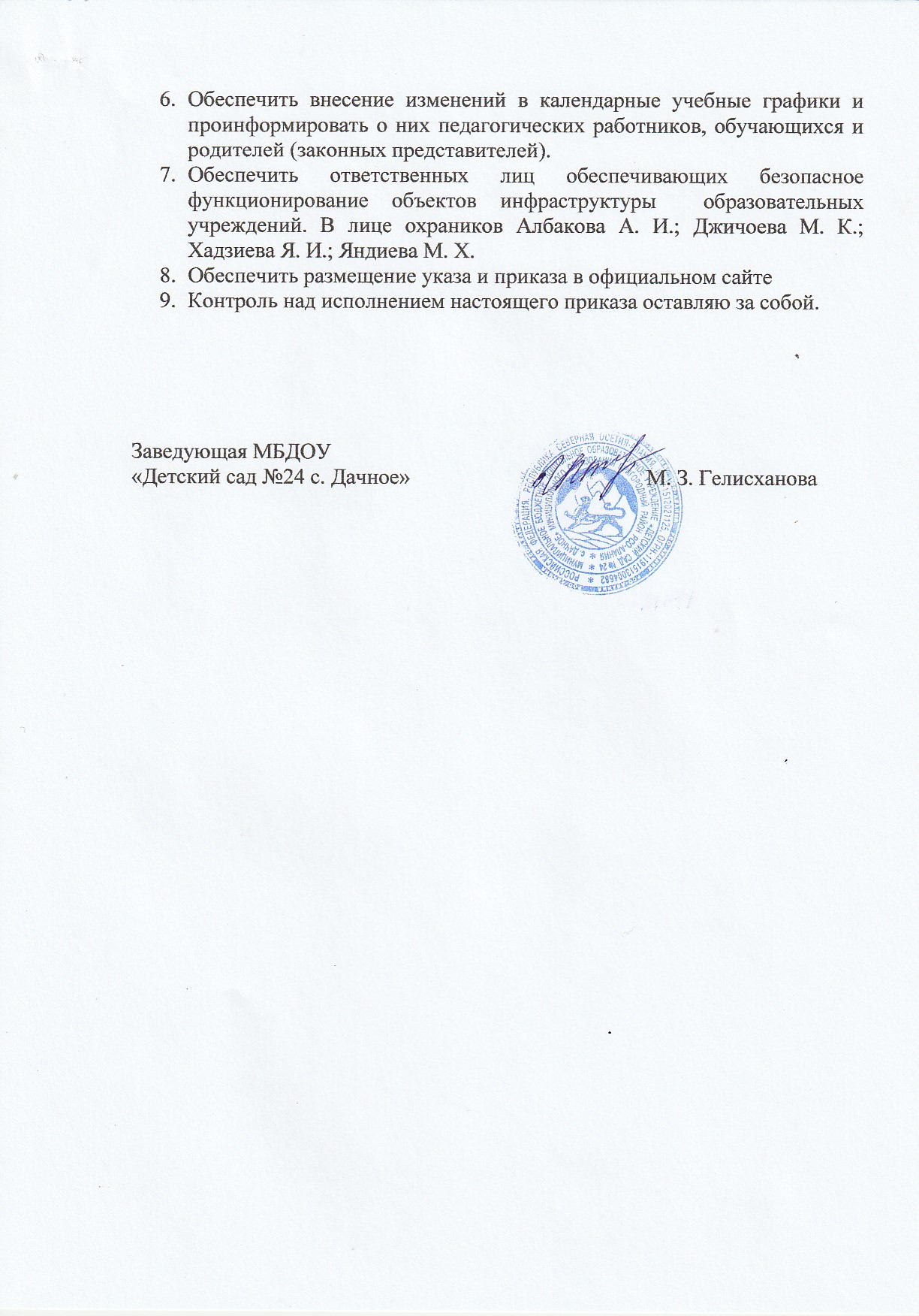 